Publicado en España el 07/05/2024 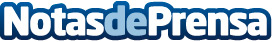 Aurora by Luara, el Cuaderno Inteligente que transporta al mundo de las princesasLa firma Cuaderno Inteligente lanza una nueva edición especial con la influencer brasileña Luara, un cuaderno con encanto mágico inspirado en la princesa Aurora Datos de contacto:alba gonzálezMasstige Comunicación917.286.081Nota de prensa publicada en: https://www.notasdeprensa.es/aurora-by-luara-el-cuaderno-inteligente-que Categorias: Nacional Educación Consumo Ocio para niños http://www.notasdeprensa.es